社團法人台中市學習障礙協會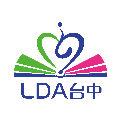 小樹築夢計畫 學習歷程週誌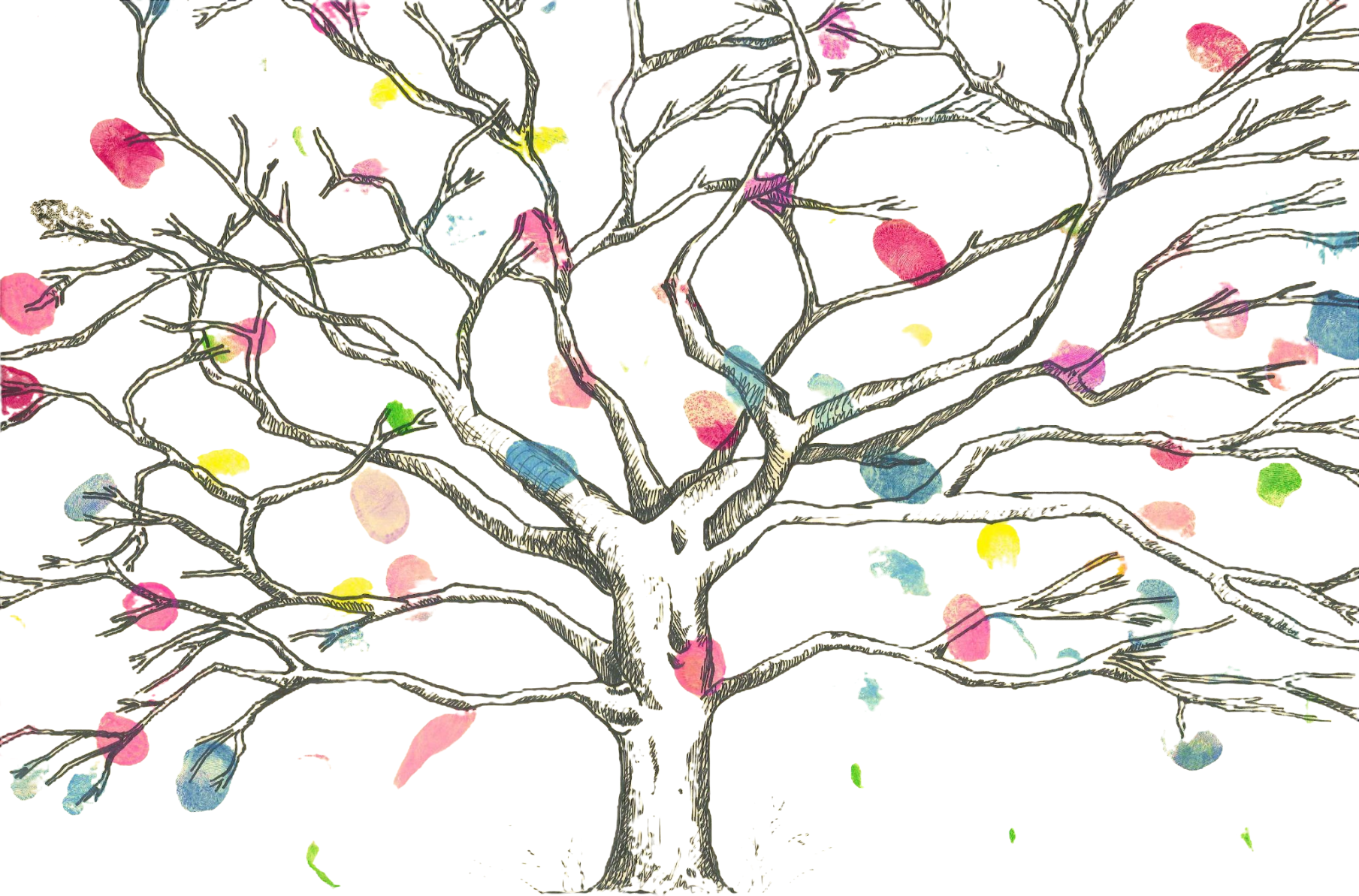 社團法人台中市學習障礙協會小樹築夢計畫 第   週學習週誌參加者姓名： 日期：本週目標：心得：照片：  ---------------------------------------------黏貼線------------------------------------------